LC ID 4256 - SWAYAM - NPTEL Local Chapter Established for BHILAI MAHILA MAHAVIDYALAYAInbox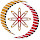 Dear SPOC,

Welcome to SWAYAM - NPTEL Local Chapter family !

Your college BHILAI MAHILA MAHAVIDYALAYA has been established as SWAYAM - 
NPTEL Local Chapter. We would like to inform you that your college details 
have been uploaded on our Local Chapter website.
Link: https://nptel.ac.in/LocalChapter/details.html

Login link: https://nptel.ac.in/LocalChapter/spoc_login/

Your Local Chapter ID (LC ID): 4256
Refer to the below link to know more details about the functionalities 
available as a Local Chapter, 
https://nptel.ac.in/LocalChapter/quicklinks1.html

LIVE Sessions for SPOCs: 
https://nptel.ac.in/LocalChapter/livesessionSpoc.html

HELP VIDEOS
Please go through the help videos available in this link: 
https://nptel.ac.in/help_video.html

WHATSAPP GROUP
We have a Whatsapp group for SPOCs from various states. If interested, you 
may use this link to join the group: 
https://chat.whatsapp.com/HiGH1jE4LMu6y0xjY2uY2K

If you need any further information, please write to us at 
localchapter@nptel.iitm.ac.in

-NPTEL TEAM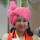 Thank you for your email and I am glad for making me a part of Your team. I shall try my level best to come upto the mark. Dr. BarnaThu, Jan 28, 2021, 2:28 AM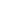 Thu, Jan 28, 2021, 2:57 AM